DEN  OTEVŘENÝCH DVEŘÍ  V  ZŠ  KAMENICE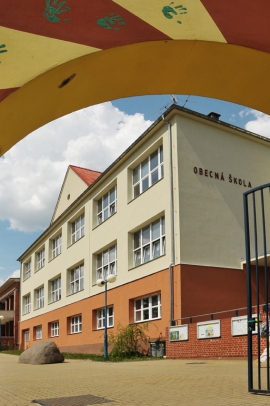 Zveme všechny rodiče, prarodiče i budoucí prvňáčky na tradiční Den otevřených dveří, který se koná v úterý 8. prosince 2015 od 8 do 12 hodin. Ve vestibulu vás přivítají žáci 9. tříd, kteří vás provedou po škole, bude připraven školní sbor, který bude mít každou celou hodinu pěvecké vystoupení.Přijďte se podívat, těší se na vás žáci i učitelé ZŠ Kamenice.